HƯỚNG DẪN GIẢI ĐỀ THI MINH HỌA THPT QG MÔN VẬT LÝ NĂM 2018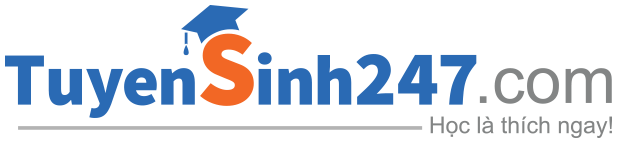 Thực hiện: Ban chuyên môn Tuyensinh247.comMã đề: 001…..HƯỚNG DẪN GIẢI CHI TIẾTTHỰC HIỆN BAN CHUYÊN MÔN Tuyensinh247.comCâu 1: Đáp án ABiểu thức li độ của vật theo thời gian là Câu 2: Đáp án CDao động tắt dần có biên độ giảm dần theo thời gianCâu 3: Đáp án CCâu 4 : Đáp án CCâu 5: Đáp án DNguyên tắc hoạt động của máy phát điện xoay chiều dựa trên hiện tượng cảm ứng điện từCâu 6: Đáp án DCâu 7 : Đáp án DChất khí nóng sáng ở áp suất thấp phát ra quang phổ vạch phát xạCâu 8: Đáp án DCâu 9 : Đáp án BCâu 10 : Đáp án BCâu 11: Đáp án A	Công của lực điện thực hiện khi điện tích q dịch chuyển từ M đến N là A = qUMNCâu 12: Đáp án CCâu 13: Đáp án CGiá trị độ cứng k của lò xo được xác định bởi biểu thức Câu 14: Đáp án CBước sóng λ = 6cmTrên đoạn thẳng nối hai nguồn, hai điểm gần nhau nhất mà phần tử nước tại đó dao động với biên độ cực đại cách nhau 1 khoảng bằng λ/2 = 3cmCâu 15: Đáp án DCảm kháng: ZL = RHệ số công suất của đoạn mạch Câu 16: Đáp án DKhoảng cách giữa hai vân sáng liên tiếp: Câu 17: Đáp án DNăng lượng kích hoạt của chất đó: Câu 18: Đáp án DTa có: => Hạt nhân Y bền vững hơn hạt nhân XCâu 19 : Đáp án BTừ thông qua khung dây : Câu 20 : Đáp án BTốc độ của ánh sáng màu vàng trong nước : Câu 21: Đáp án CTa có điều kiện sóng dừng trên hai đầu dây cố định:  Mặt khác: Số nút sóng = k +1 = 4 nút=> Chọn CCâu 22: Đáp án DTa có: Tại : thay vào phương trình i, ta có i = 0A =>q = Q0=> Chọn DCâu 23: Đáp án DTa có:  (Động năng cực đại của electron đến anot)Goi Wđmax2 là  động năng cực đại của electron khi bứt ra từ catốt.Ta có Wđmax1 = 2018Wđmax2=> Chọn DCâu 24: Đáp án DTa có: Lực điện đóng vai trò là lực hướng tâm: Tốc độ góc: Khi chuyển động trên quỹ đạo dừng M: n = 3Góc quyét của electron trong khoảng thời gian 10-8s là: Quãng đường mà electron đi được trong thời gian 10-8s là:=> Chọn DCâu 25: Đáp án AGọi H - trung điểm AB =>MH = 3cm, AH = HB = 4cm, AM = BM = 5cmGọi F1 là lực điện do q1 tác động lên q: F2 là lực điện do q2 tác động lên q: 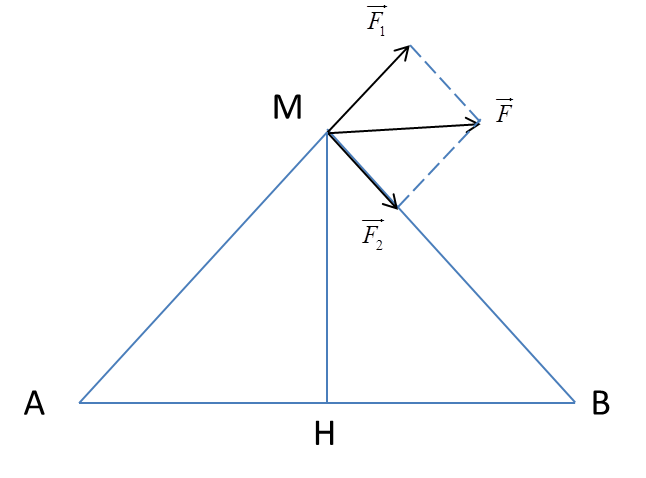 Lực điện tổng hợp do q1 và q2  tác dụng lên q là: Gọi góc tạo bởi hai véctơ  là π-αTa có: Mặt khác: Ta có: => Chọn ACâu 26: Đáp án CTừ sơ đồ mạch điện ta có (R3//R2) ntR1Hiệu điện thế của U3 là : Do R3 // R2 nên ta có U2 = U3= 6VCường độ dòng điện qua R2 là Cường độ dòng điện chạy trong mạch là I = I1 + I2 = 0,6 + 0,6 = 1,2AĐiện trở toàn mạch là Áp dụng định luật Ohm cho toàn mạch ta có : Câu 27: Đáp án C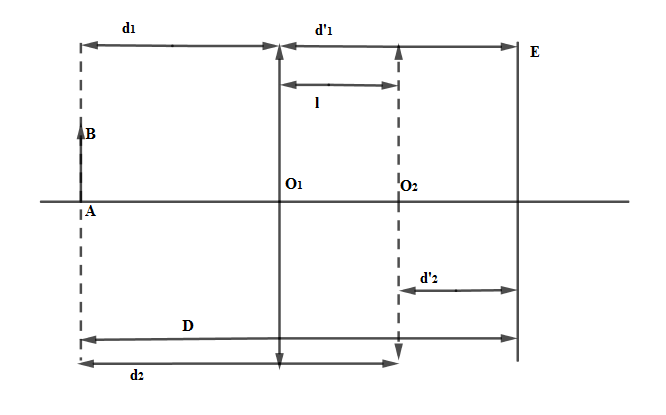 Từ  công thức thấu kính  Ta thấy công thức có tính đối xứng đối với d và d’ nghĩa là, nếu ta hoán vị d và d’ thì công thức  không có gì thay đổi; nói cách khác, khi vật cách thấu kính là d thì ảnh cách thấu kính là d’, ngược lại, nếu vật cách thấu kihs là d’thì ảnh sẽ cách thấu kính là d. Vậy ở hình vẽ trên, với O1 và O2 là hai vị trí của thấu kính để cho ảnh rõ nét trên màn ta có : d1 = d’2; d’1 = d2Vậy ta có Suy ra : Câu 28 : Đáp án CTừ công thức tính cảm ứng từ do dòng điện chạy trong ống dây gây ra ta có Áp dụng định luật Ohm cho toàn mạch ta có Câu 29: Đáp án BTa có: Khoảng cách  giữa hai vật nhỏ của con lắc bằng: Ta có: Biên độ tổng hợp: của x1 - x2 là => Chọn BCâu 30 : Đáp án BGiữ ở giữa coi như  k = k0 = 25N/m ; m = 0,1 kg => Tại t = 0,11s ta cóTại t’ = 0,21s là sau T/4=> vt’ = ω.xt = 5π.0,04 = 0,2π = 20π (cm/s)Câu 31 : Đáp án ATheo bài ra ta có m = 200g = 0,2kg ; A1 = 3 cm ; T1 = 0,8s =>ω  = 2,5πW = 22,5 mJ  = W1 +W2 Câu 32 : Đáp án D+ Số cực đại trên CDChỉ có 3 cực đại => k = 2 + Số cực đại trên AB : => Số cực đại là 9Câu 33 : Đáp án DC cách A 5cm => AC = λ/8=> Biên độ của C là: => Khoảng thời gian ngắn nhất giữa hai lần li độ của B có giá trị bằng biên độ của C là: ∆tmin = T/4 Mặt khác: v = 50cm/s; λ = 40cm => T = 0,8s =>∆tmin = T/4 = 1/5 (s)Câu 34 : Đáp án DTheo bài ra ta có Khi C giảm thì ZC tăng d do đó ZL < ZC Ta cóCâu 35 : Đáp án DCâu 36 : Đáp án CHiệu suất của quá trình truyền tải : Câu 37 : Đáp án CCâu 38 : Đáp án CTại điểm M có 4 bức xạ cho vân sáng có bước sóng 735nm ; 490nm ; λ1 và λ2 Vân trùng nhau củabức xạ 735nm và 490nm thoả mãn : Tại M ngoài 2 bức xạ 735nm và 490nm cho vân sáng thì còn cóbức xạ khác của ánh sáng trắng cũng cho vân sáng tại M => Vị trí điểm M : Mà ánh sáng trắng có bước sóng từ 380nm đến 760nm+ Với n = 1 : => Tại M có 2 bức xạ cho vân sáng => n = 1 không thoả mãn+ Với n = 2 : => Tại M có 4 bức xạ cho vân sáng với bước sóng tương ứng : Vậytại M có 4 bức xạ cho vân sáng là : 735nm ; 588nm ; 490nm ; 420nm =>λ1 + λ2 = 1008nm Câu 39 : Đáp án BTa có : + Thời điểm t1 :  (1)+ Tại thời điểm t2 :  (2)+ Tại thời điểm t3 = 2t1 + 3t2 :  (3)Thay (1) và (2) vào (3) Câu 40: Đáp án BPhản ứng thu năng lượng ΔEthu = 1,21MeVÁp dụng định luật bảo toàn động lượng ta cóÁp dụng định luật bảo toàn năng lượng ta có1A11A21C31A2C12C22D32D3C13C23D33D4C14C24D34D5D15D25A35D6D16D26C36C7D17D27C37C8D18D28C38C9B19B29B39B10B20B30B40B